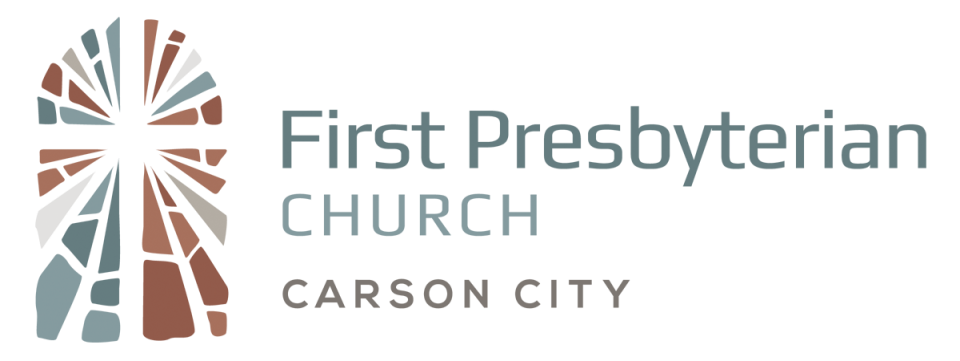 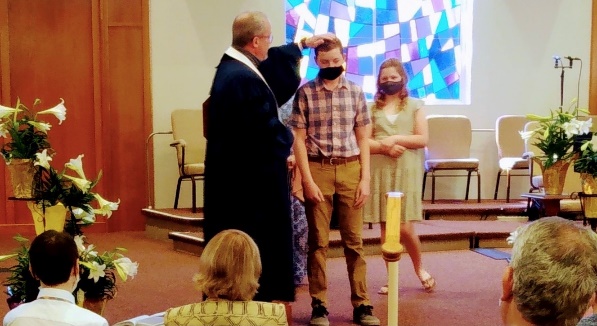 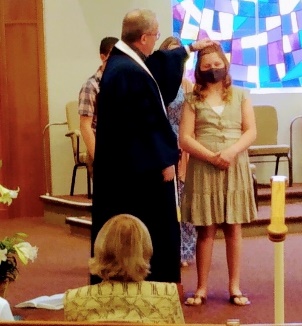 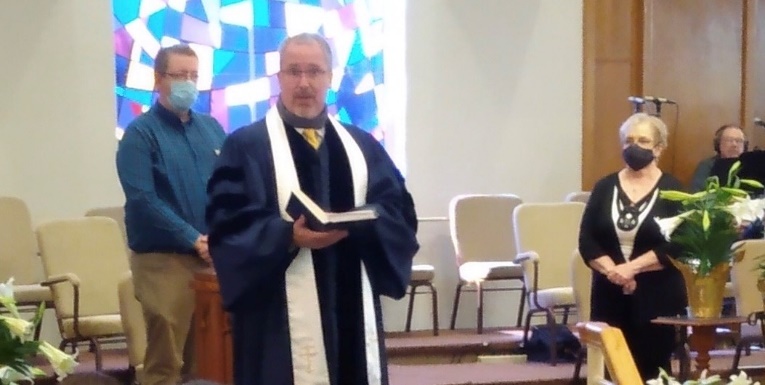 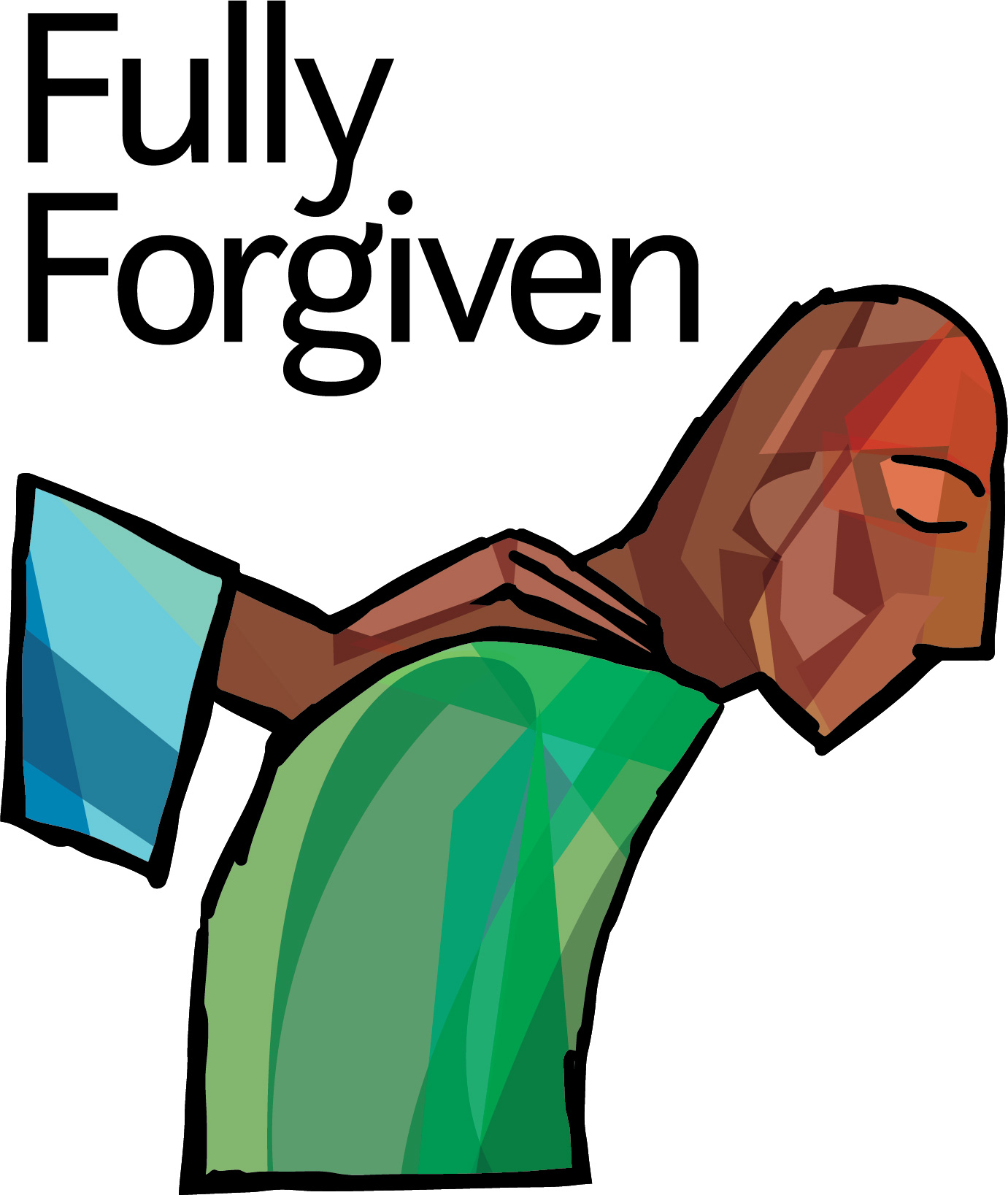 WELCOME TO WORSHIP!  We are glad you are here!Please stand if you are able where the asterisks  *  appear.  Hearing Assist is available at the soundboard.  Please silence your cell phones during the service.Bob Stroh, Liturgist	The Rev. Bob Davis, PastorMinisters: The CongregationTHE LORD'S DAY CELEBRATIONFather, we come before you today with awe and wonder.  We have celebrated your victory and resurrection.  We realize how it means that we have been saved by grace through faith in Jesus Christ.  We marvel at the depth of your love for your imperfect children.  Receive our worship; make it pleasing in your sight.  We pray in Jesus’ name.  Amen.WELCOME AND ANNOUNCEMENTSPRELUDE		Prelude on “Guidance”	Brackett/Young	Karen Dahlen, OrganCALL TO WORSHIP	God calls us from his word to give him praise.	Psalm 73:21-26 NRSV“When my soul was embittered, when I was pricked in heart, I was stupid and ignorant; I was like a brute beast toward you . Nevertheless, I am continually with you; you hold my right hand.  You guide me with your counsel, and afterward you will receive me with honor.  Whom have I in heaven but you?  And there is nothing on earth that I desire other than you.  My flesh and my heart may fail, but God is the strength of my heart and my portion forever.”*HYMNS OF PRAISE	“He Lives”	#220“Holiness”“How Deep the Father’s Love for Us”	(Please be seated)UNISON PRAYER OF CONFESSION	We acknowledge our common need for God’s grace.We praise you, Lord.  We have gathered this morning to lift our voices to you, to proclaim your glory, to share of your goodness.  Even as we do, God, we are aware of the ways we hold back.  We avoid and deny the truth when we are afraid.  We often say the words of praise while at the same time disobeying your commands.  We confess our sin to you, O God, and ask you to remove it from us. You – and you alone – have provided for our salvation by sending your Son, Jesus Christ, to die for us.TIME OF PERSONAL SILENT CONFESSIONASSURANCE OF PARDON	We hear from God’s word that we are saved by God’s grace.	“And Can it Be?”	#203, verse 2 & refrainHe left His Father’s throne above, so free, so infinite His grace!Emptied Himself of all but love, and bled for Adam’s helpless race!‘Tis mercy all, immense and free, for, O my God, it found out me.Amazing love!  How can it be that Hou, my God, shouldst die for me!CHILDREN GRADES 4th -6th  ARE DISMISSED TO SUNDAY SCHOOLPRAYERS OF THE PEOPLE AND LORD’S PRAYER	Our Father who art in Heaven, hallowed be Thy name;Thy kingdom come, Thy will be done on earth as it is in heaven.Give us this day our daily bread, and forgive us our debts, as we forgive our debtors.And lead us not into temptation but deliver us from evil.For Thine is the kingdom, and the power, and the glory, forever.  Amen.OFFERTORY WORD & PRESENTATION OF OUR TITHES AND OFFERINGS	Elder George StantonOFFERTORY		“I’d Rather Have Jesus”	Miller/Shea/arr. Martin		Chancel Choir*DOXOLOGY	We give God thanks and praise.Praise God from whom all blessings flow;Praise Him, all creatures here below;Praise Him above, ye heav’nly host;Praise Father, Son and Holy Ghost. Amen. THE WORD OF GOD READ – NEW TESTAMENTMark 14: 66-72THE WORD OF GOD READ – OLD TESTAMENTGenesis 12: 10-17Pastor: This is the word of the Lord.People: Thanks be to God.THE WORD OF GOD PROCLAIMED“Imperfect People”	Pastor Bob Davis*HYMN	“Crown Him with Many Crowns”	#234*BENEDICTION*BENEDICTION RESPONSE	We go out in song to proclaim God’s good news in Jesus Christ	“Thine is the Glory”	#227, verse 2 & refrainLo!  Jesus meets us, risen from the tomb; Lovingly He greets us, scatters fear and gloomLet His church with gladness hymns of triumph sing,For her Lord now liveth; death hath lost its sting.Thine is the glory, Risen, conquering Son; Endless is the victory Thou o’er death has won.POSTLUDE	“The Solid Rock”	Bradbury/arr. WolaverKaren Dahlen, PianoSubmit prayer requests to the church office by emailing margo@fpccarsoncity.org or calling Margo at the church office (882-1032 x212).  Prayer request cards are also available in the Narthex.  Prayer requests will remain on the list for approximately two weeks and can be requested to be renewed.  ON OUR PRAYER LIST	Requested as of April 14, 2021Please pray for these families:  Names removed for privacyMissions and missionaries to pray for:  Leo Calva and family in Ecuador as they fight COVID;Active-Duty Military in Our Prayers:  Names removed for privacy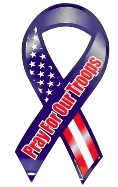 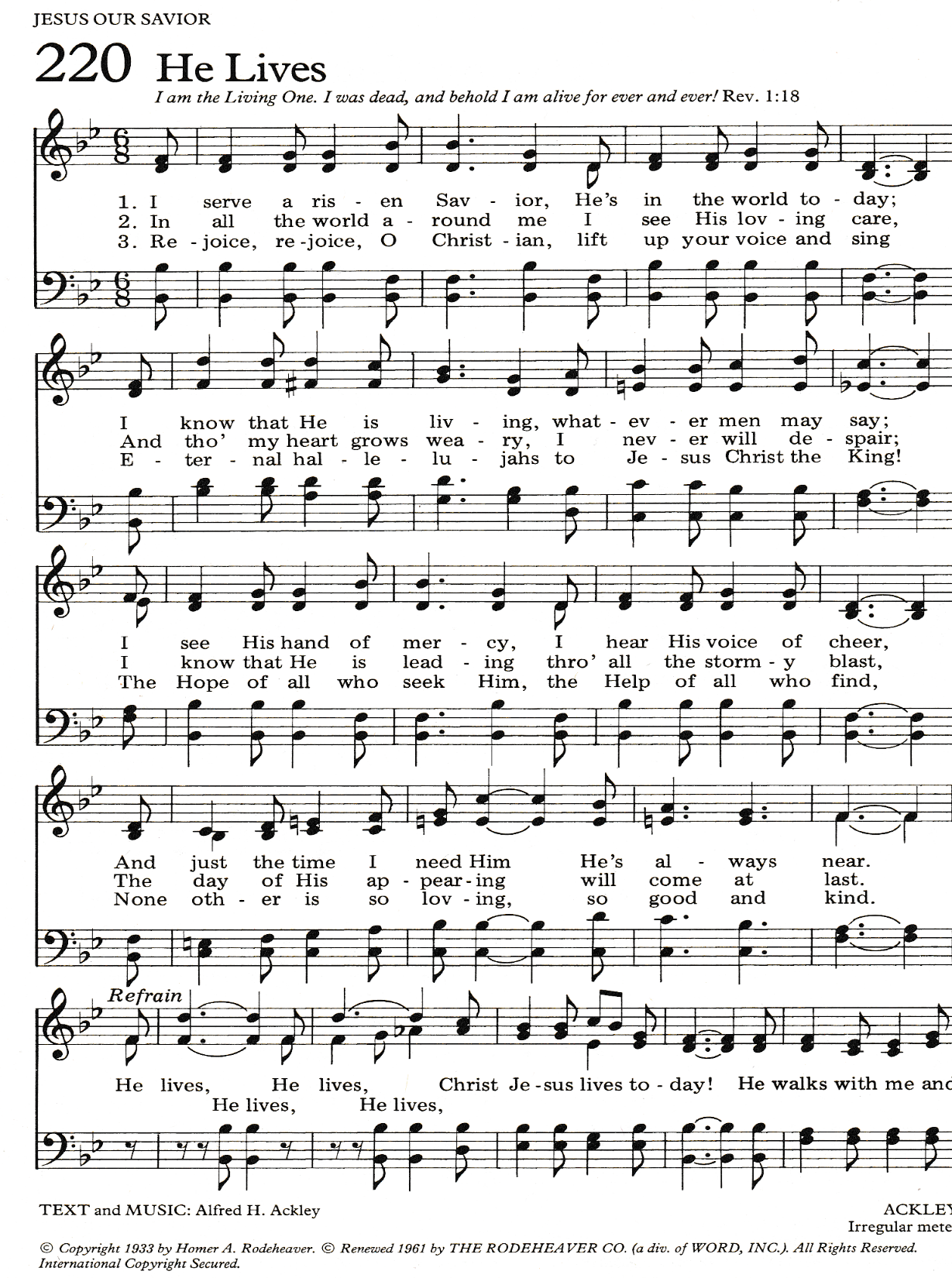 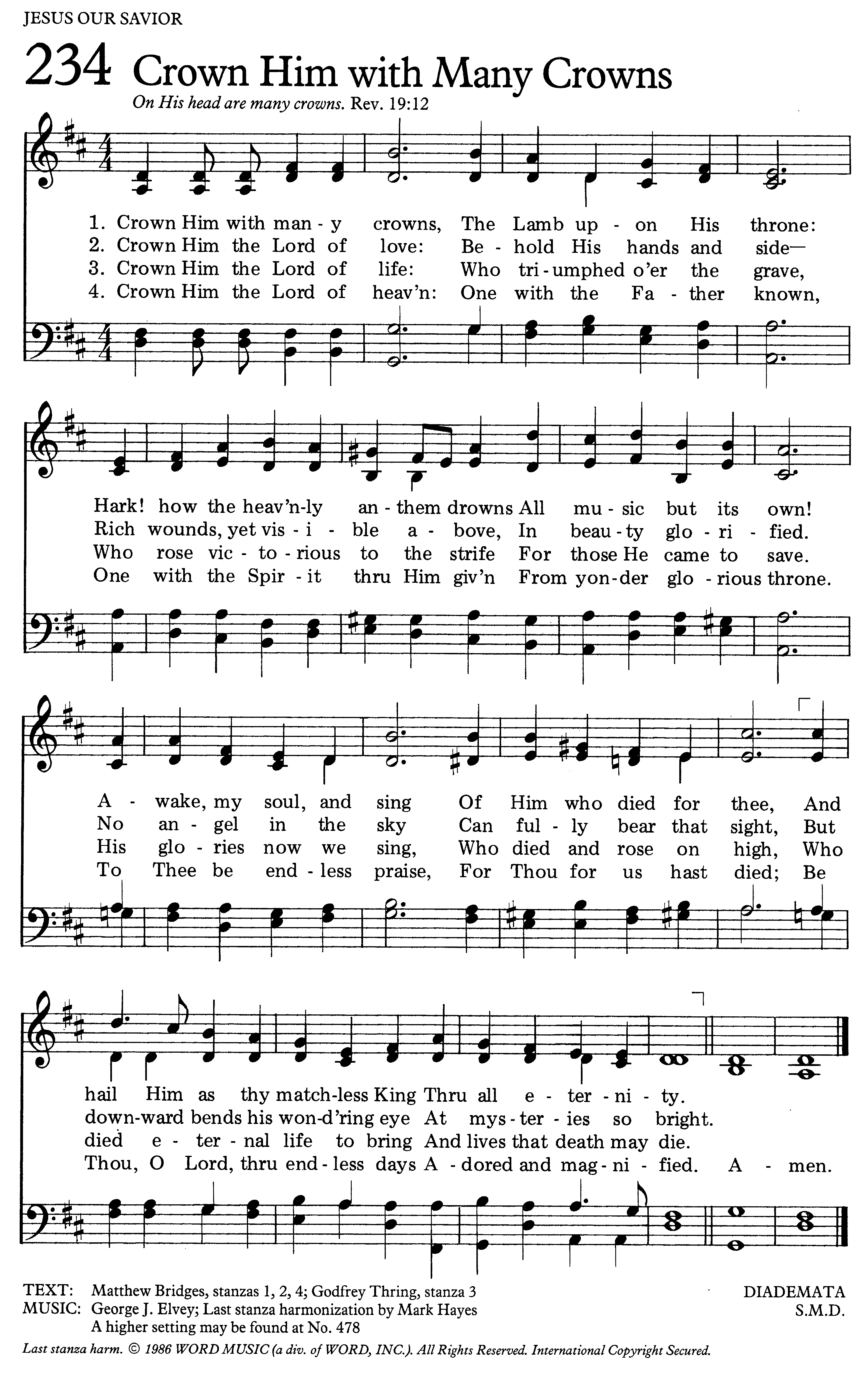 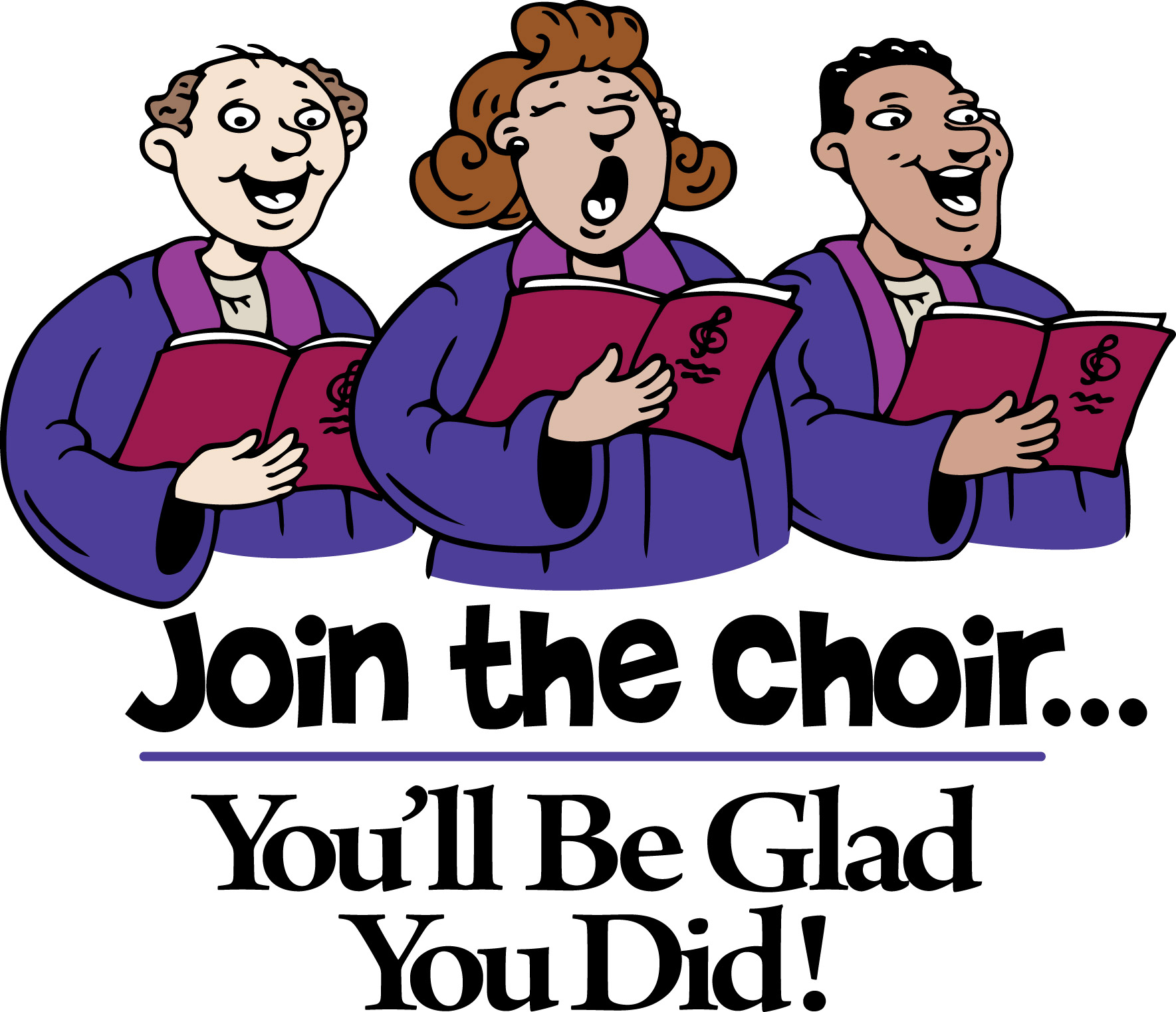 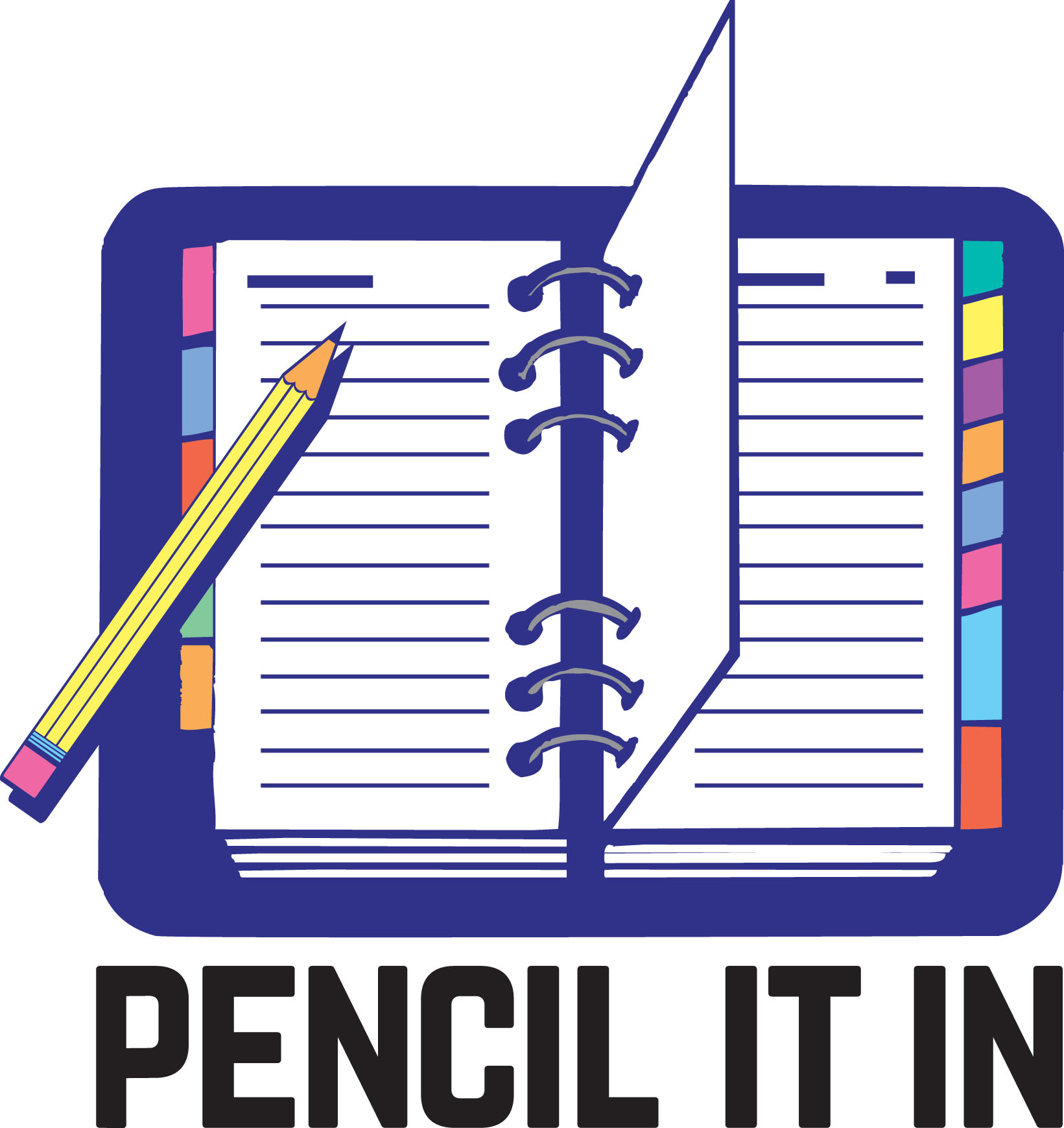 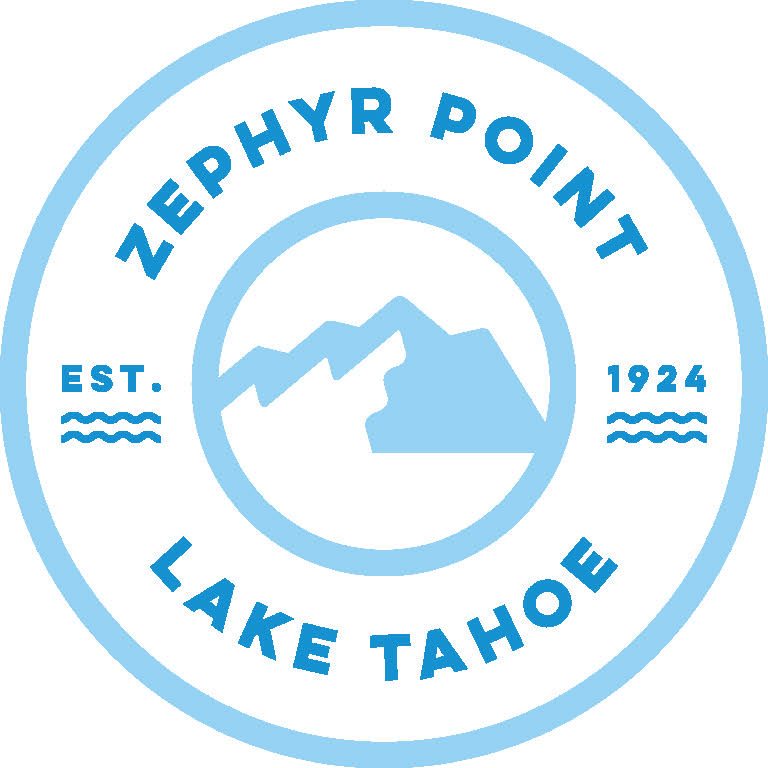 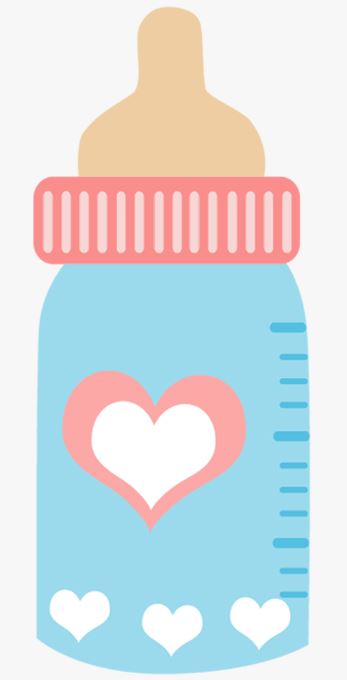 